                              ETS                  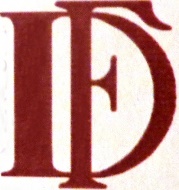 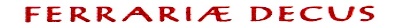 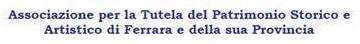 Sede: via G. Mentessi, 4 – 44121 Ferrara Tel.: 0532 767436        C.F.: 93004460387e-mail:info@ferrariaedecus.it              www.ferrariaedecus.itFerrara, 14 marzo 2024Cari Amiche e Amici,diamo comunicazione di alcune delle attività della Ferrariae Decus ETS in programma per i mesi di marzo e aprile: Giovedì 21 marzo dalle ore 15.30 visita al Museo della Cattedrale di Ferrara, dove potremo ammirare il restauro della Madonna con Bambino di Antonio Rossellino.Saremo accompagnati dal conservatore museale dott. Romeo Pio Cristofori. La visita è gratuita per i soci di Ferrariae Decus ETS, che ha contribuito con altre Associazioni al restauro della scultura; potremo anche rivedere i capolavori conservati nel Museo, tra cui la Madonna con il Bambino di Domenico Panetti, pure restaurata grazie al contributo della nostra e di altre Associazioni. Appuntamento davanti al Museo (via San Romano, ex Chiesa di San Romano) alle ore 15.20.Martedì 26 marzo alle ore 17 presso la Sala Agnelli della Biblioteca Ariostea (via delle Scienze, 17) presentazione del libro della nostra socia Daniela Fratti La guaritrice e la paura. Romanzo storico al tramonto di una dinastia. Dialogheranno con l’autrice la giornalista Dalia Bighinati, Floriana Guidetti, scrittrice ed esperta di dialetto ferrarese, e l'editore Fausto Bassini.Mercoledì 3 aprile dalle ore 16.00 alle ore 17.00, presso la Sala Agnelli della Biblioteca Ariostea (via delle Scienze, 17), si terrà l’Assembra generale dei Soci di cui nei prossimi giorni seguirà Convocazione ufficiale per e-mail e posta convenzionale, con il seguente OdG:Presentazione e relazione del Tesoriere al Bilancio al 31/12/2023Relazione della PresidenteRelazione del revisore unicoDiscussione e votazione+Dalle ore 17.00, aperta alla cittadinanza, conferenza dalla presidente Marialucia Menegatti dal titolo: Il più illustre “sepolto vivo” di Casa d’Este: don Giulio, tra amori, privilegi e congiure.Sabato 13 aprile dalle ore 10.00 presso Palazzo Roverella (Corso della Giovecca, 47) si svolgerà un convegno organizzato dalla De Humanitate Sanctae Annae dedicato alla Guerra del Sale combattuta tra Ferrara e Venezia dal 1482 al 1484. Nel corso del convegno si terrà una relazione del nostro vicepresidente Francesco Scafuri.Martedì 16 aprile dalle ore 15.30 visita al Museo Lapidario (via Camposabbionario, 1), accompagnati dalla conservatrice museale dott.ssa Francesca Acqui che ci illustrerà la storia del Museo e dei suoi preziosi reperti, tra cui alcune lapidi attualmente in restauro grazie al sostegno di Ferrariae Decus ETS e di altre Associazioni.La visita è gratuita per i soci di Ferrariae Decus ETS. Preghiamo di informare dell’adesione scrivendo alla mail info@ferrariaedecus.it o telefonando in sede (0532 767436) il martedì mattina dalle ore 10 alle ore 12.Venerdì 19 e sabato 20 aprile, presso Palazzo Schifanoia (via Scandiana, 23) si terrà il convegno “Con lagrime di giubilo agli occhi”. Guercino e la pittura ferrarese   Il convegno, di cui a breve spediremo il programma dettagliato, vedrà la partecipazione di alcuni dei massimi esperti sul pittore, tra cui la nostra socia prof.ssa Cecilia Vicentini (Università eCampus). Il convegno sarà anche l’occasione per presentare alcuni importanti restauri, come il San Francesco riceve le stimmate proveniente dalla chiesa delle Stimmate di Ferrara.Lunedì 22 aprile, alle ore 21.00, presso la Basilica di San Giorgio martire fuori le mura (Piazza San Giorgio, 29), in occasione dei festeggiamenti di San Giorgio, patrono di Ferrara, organizzati dal Santuario dei Santi Giorgio e Maurelio, conferenza della presidente Marialucia Menegatti dal titolo: Cosmè Tura, “pittore eccellentissimo”, nella Basilica di San GiorgioSegnaliamo inoltre l’iniziativa degli Amici dei Musei e Monumenti Ferraresi aperta ai soci di Ferrariae Decus ETS:Martedì 19 marzo ore 16.00, visita guidata al Palazzo Naselli Crispi, sede del Consorzio di Bonifica Pianura di Ferrara (via Borgoleoni 28, Ferrara) e a seguire intervento del Direttore Generale ing. Mauro Monti sulla storia del Consorzio di Bonifica e sul ruolo che svolge quotidianamente al servizio del territorio.L’appuntamento è gratuito, ritrovo nel cortile di Palazzo Naselli Crispi alle ore 15.50Prenotazione telefonica 329 4279682 o via mail a amicimuseiferrara@libero.it.Ricordiamo che presso la nostra Segreteria (aperta il martedì mattina dalle 10 alle 12) o con bonifico bancario è possibile rinnovare la quota sociale e/o effettuare nuove iscrizioni. Le quote per l’anno 2024 rimangono invariate:soci ordinari € 35; soci sostenitori € 50; giovani fino a 25 anni € 20Bonifico: IBAN c/c bancario IT11P0538713004000000008248 (NB: il c/c postale è stato chiuso a risparmio spese)Ringraziando per il sostegno e la partecipazione alle attività proposte, vi aspettiamo numerosi all’Assemblea dei Soci, fondamentale momento di confronto sulle nostre attività associative, e alle varie iniziative di cui invieremo di volta in volta il programma dettagliato.                                                                                                                                   La presidentedott.ssa Marialucia Menegatti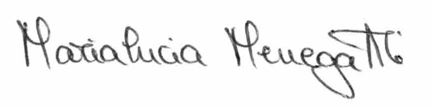 